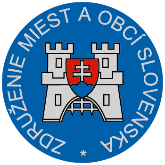 Materiál na rokovanie Hospodárskej a sociálnej rady SRdňa 25. 2. 2019k bodu č. 3)Stanovisko ZMOS k informácii o príprave podmienok pre zriadenie národného dopravcu vo vnútrozemskej vodnej doprave v podmienkach Slovenskej republikyVšeobecne k návrhu	Informatívny materiál predkladá Ministerstvo dopravy a výstavby SR.Po prvýkrát sa vodná doprava sa prvýkrát dostala medzi dopravné priority financované z fondov EÚ. Realizáciou projektov financovaných v rámci OPII sa zabezpečí rozvoj a modernizácia dunajských prístavov a zlepší splavnosť Dunaja.Na základe výsledkov analýzy predkladateľ vyhodnotil potrebu vytvorenia verejnej osobnej lodnej dopravy, ktorá zlepší kvalitu a komfort cestujúcim primárne na úseku Šamorín - Bratislava, s navrhovanými zastávkami Šamorín, Hamuliakovo, Bratislava - Eurovea a Bratislava- most SNP.Pripomienky k návrhu:ZMOS nemá k predloženej informácii žiadne pripomienky.Záver:ZMOS navrhuje, aby Hospodárska a sociálna rada SR predloženú informáciu vzala na vedomie.							Michal Sýkora                                                                                 predseda ZMOS